В период с 02 по 06 июня 2022г проводилась информационно - профилактическая акция «День русского языка», направленная на повышение статуса русского языка среди мигрантов и иностранных студентов, прибывших на территорию Российской Федерации.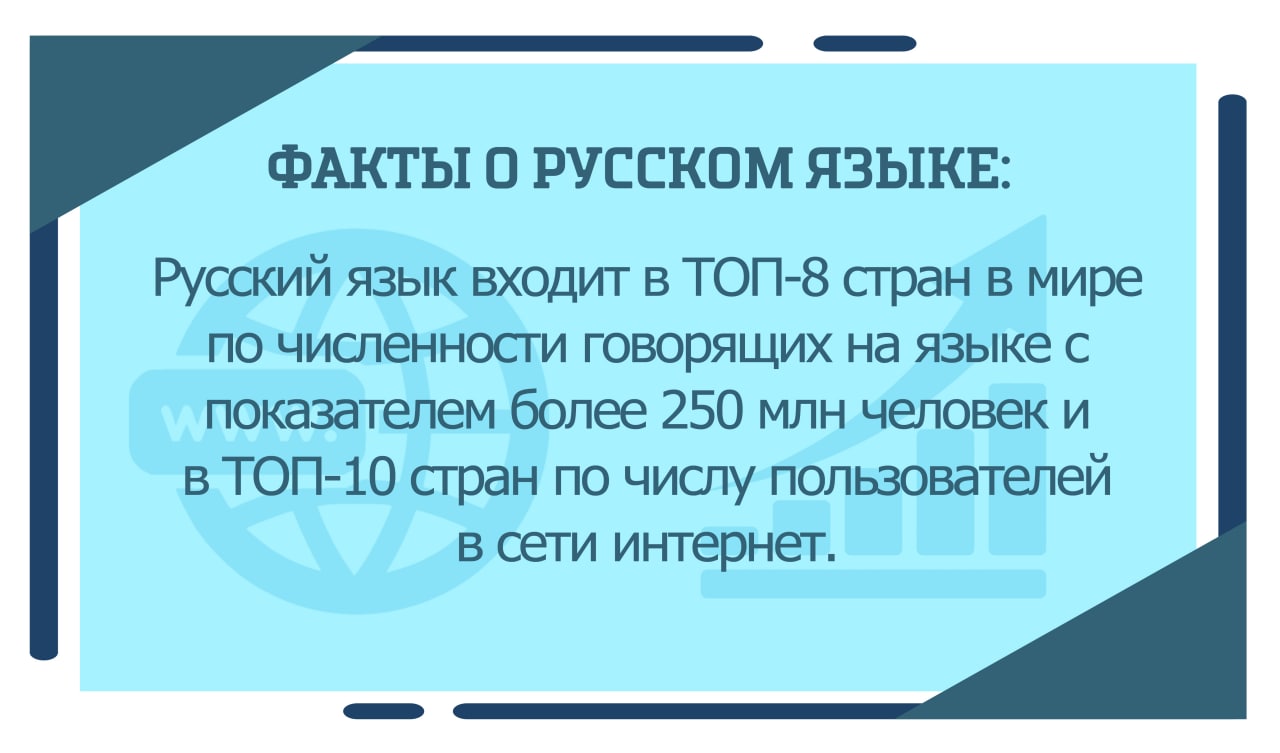 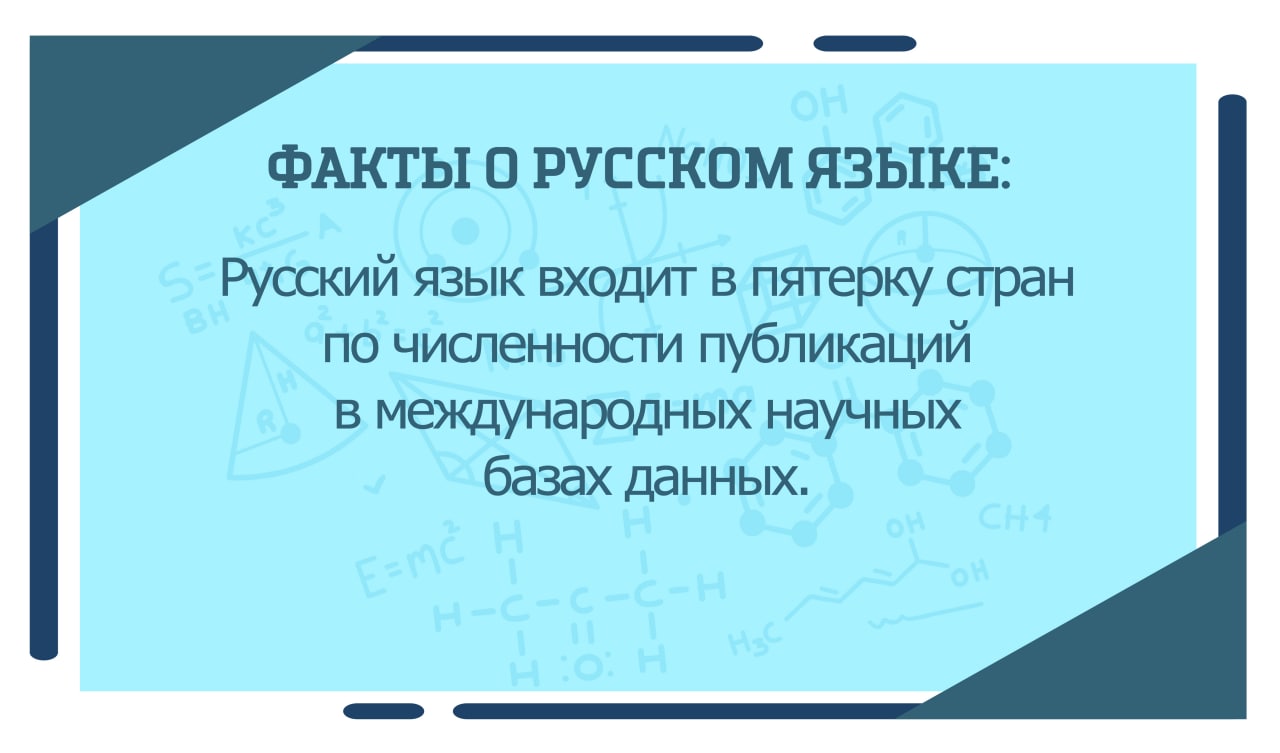 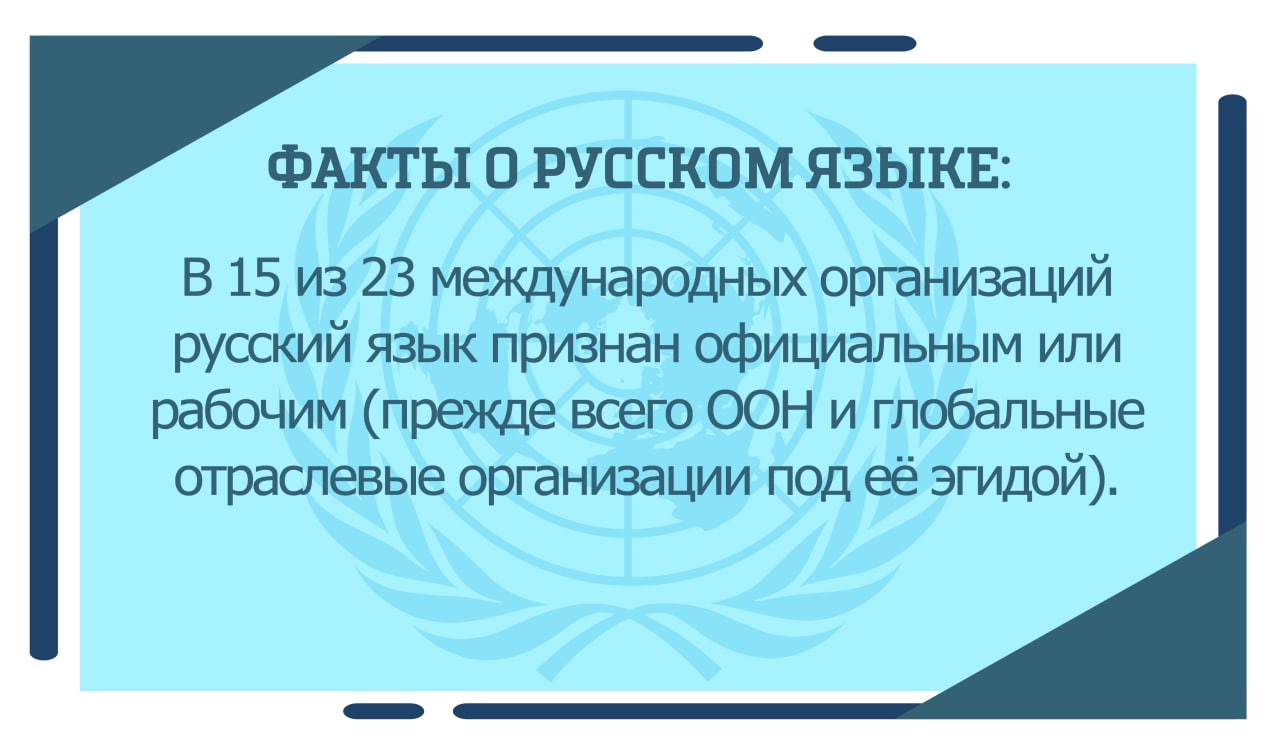 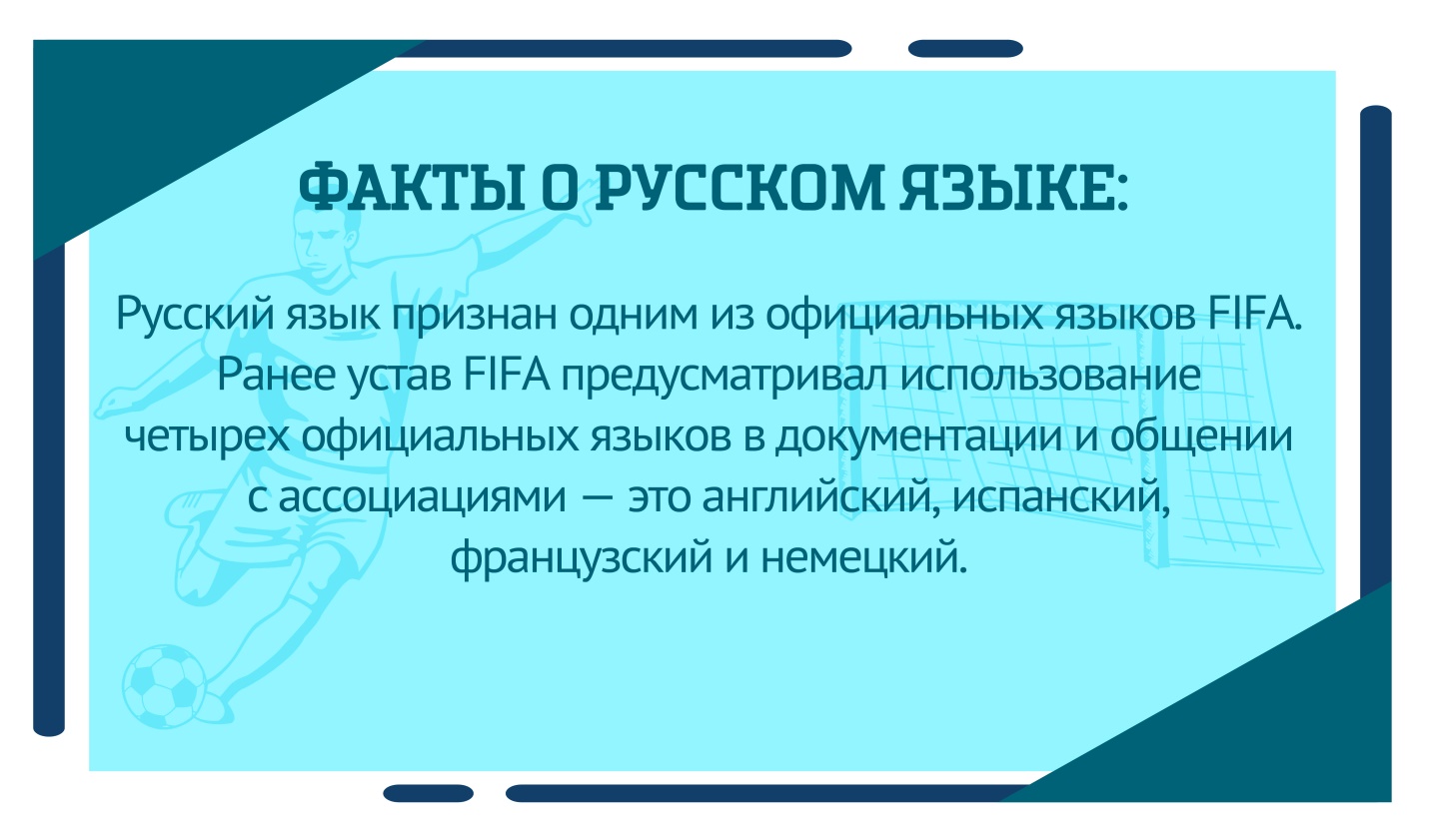 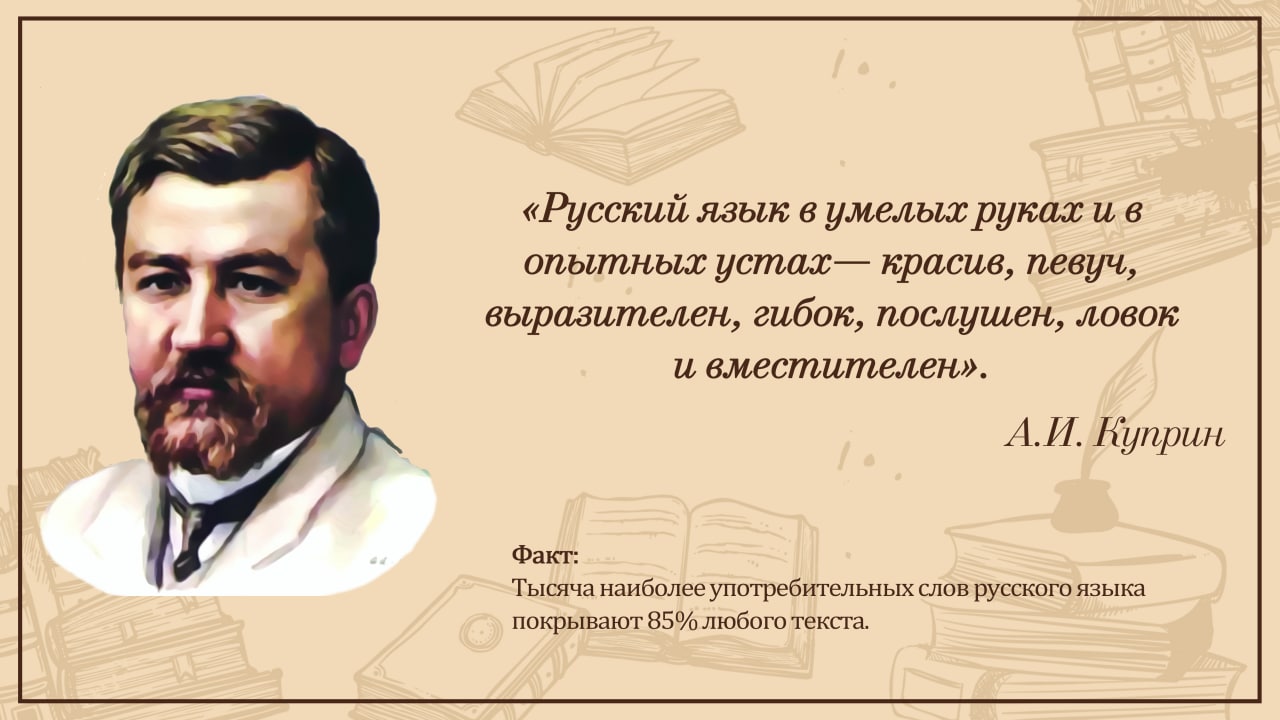 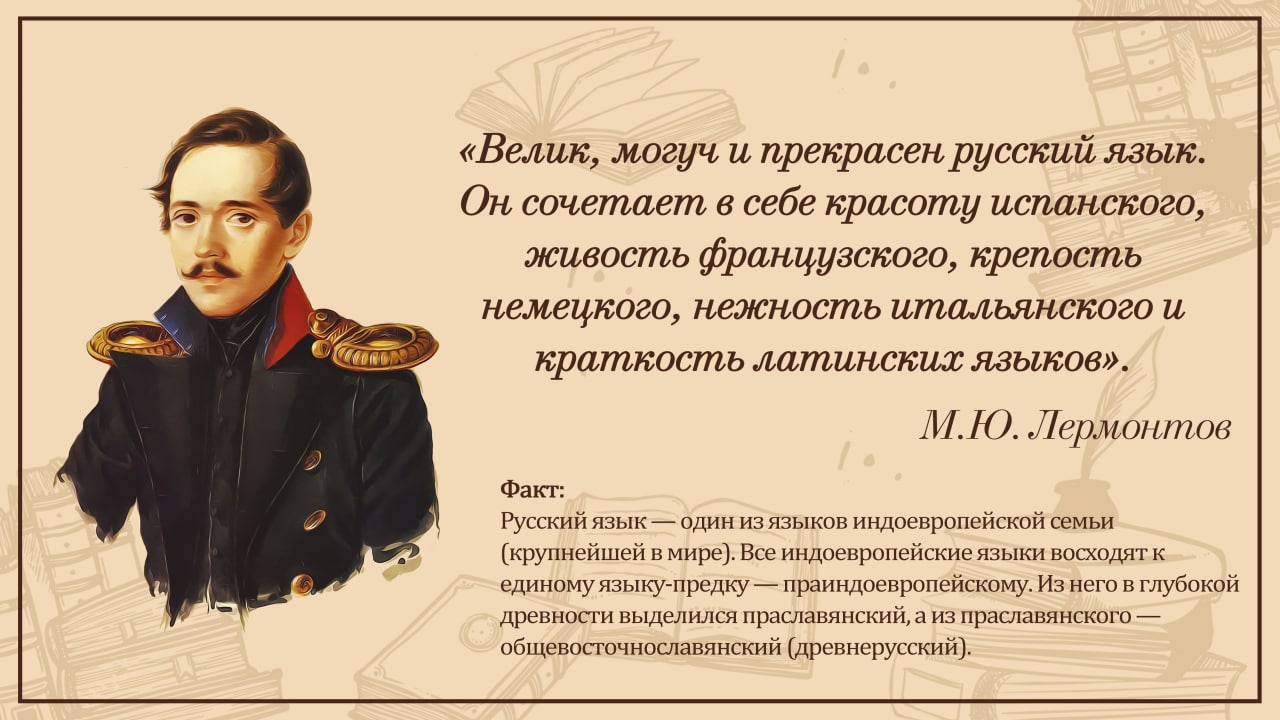 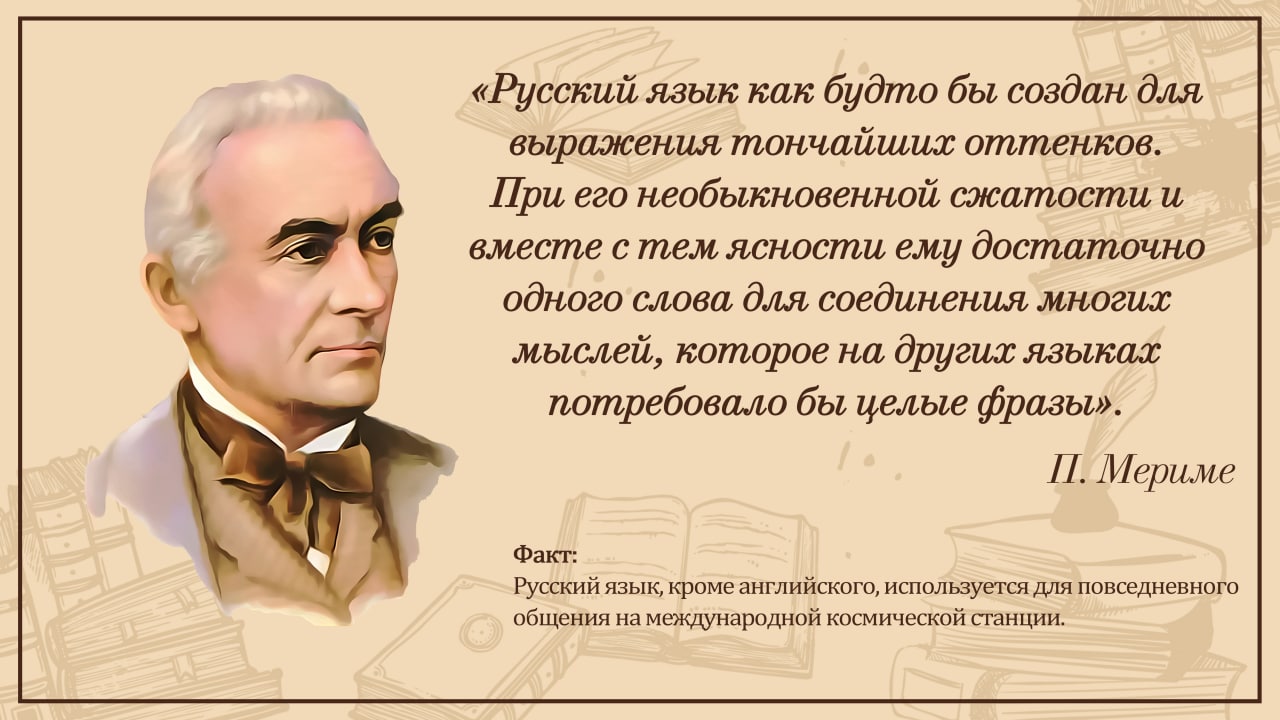 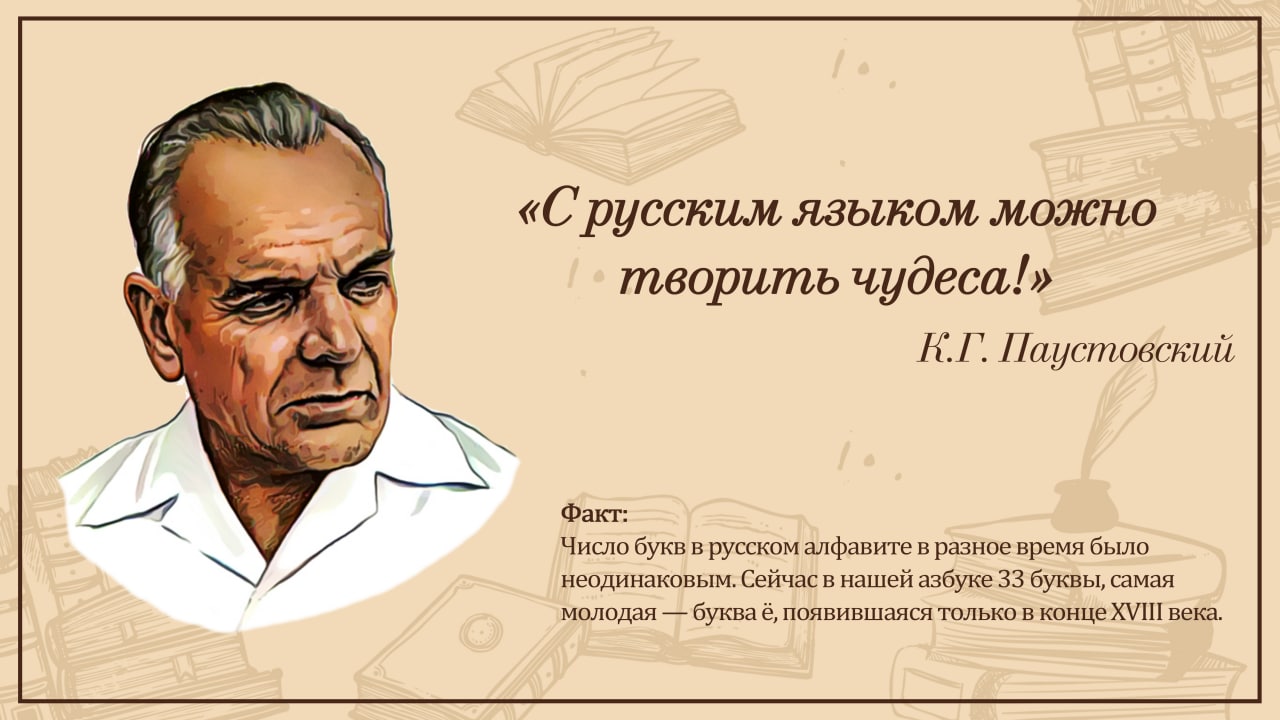 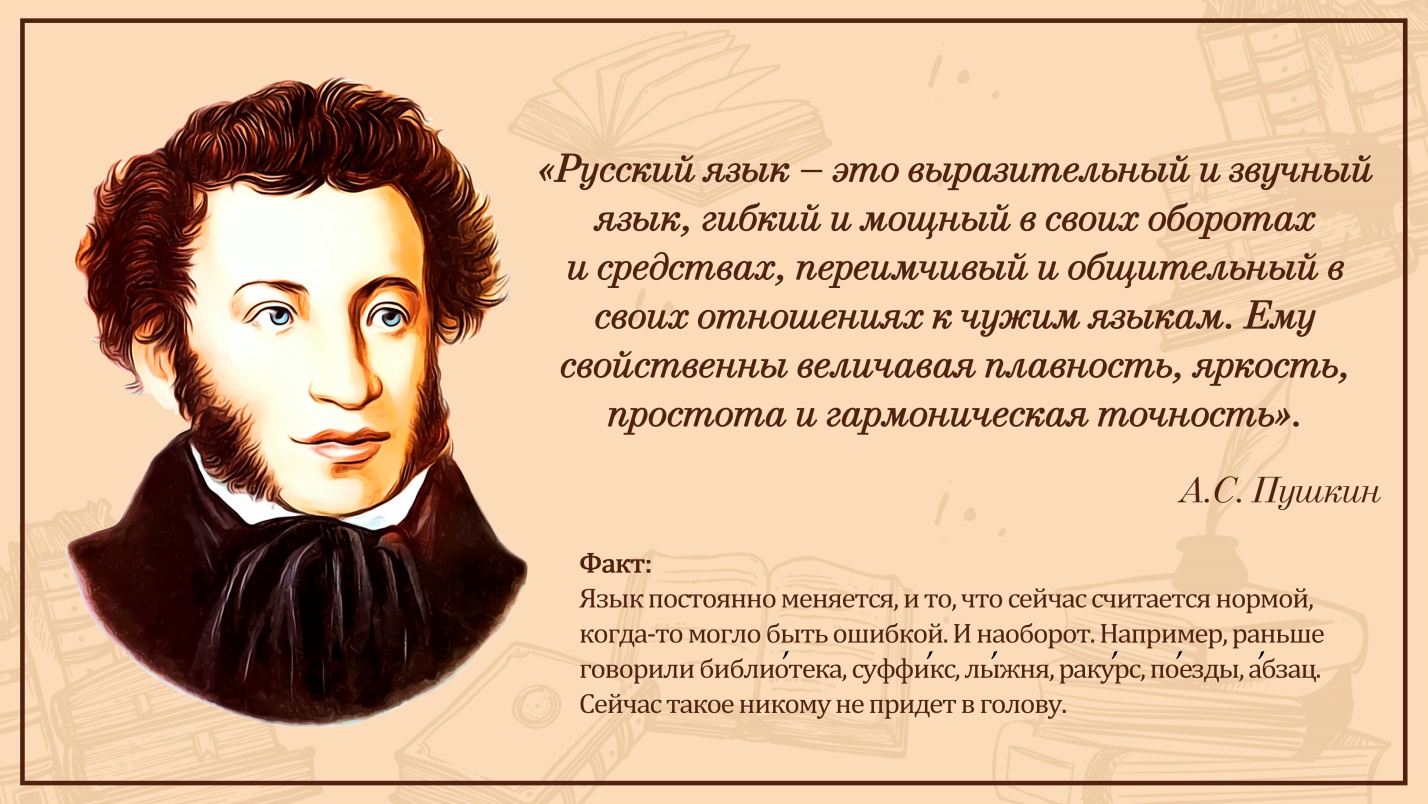 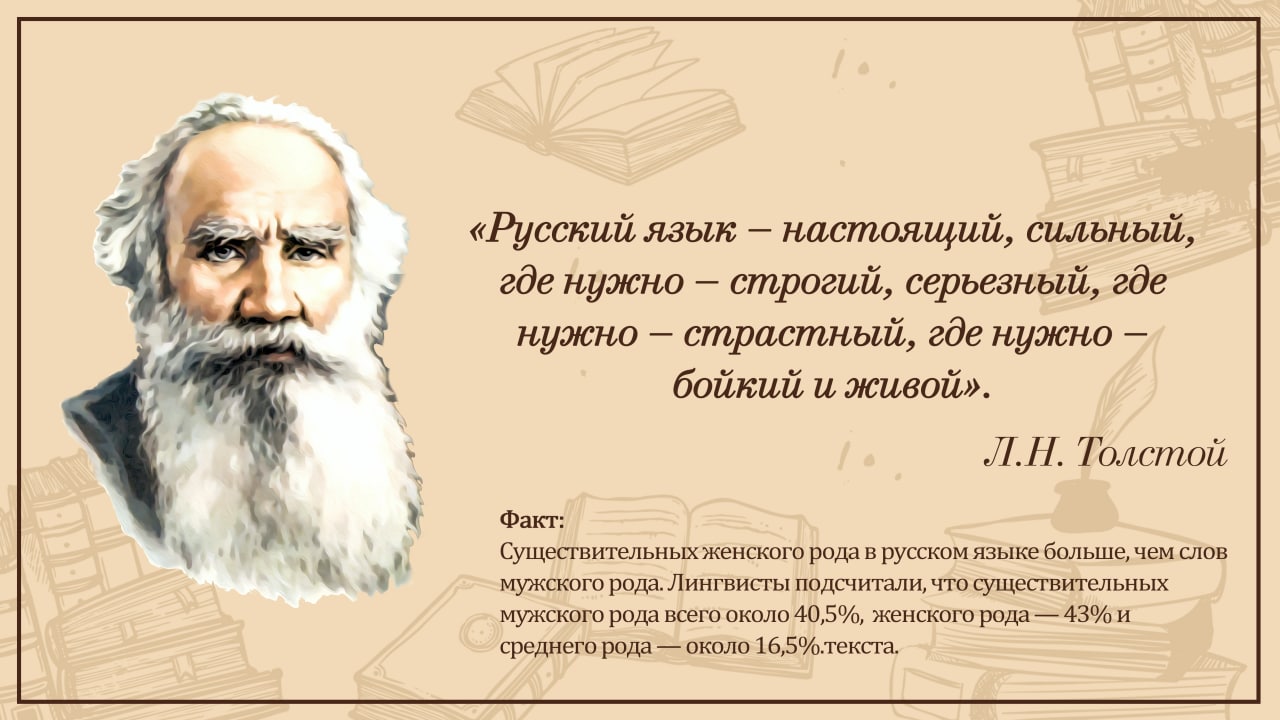 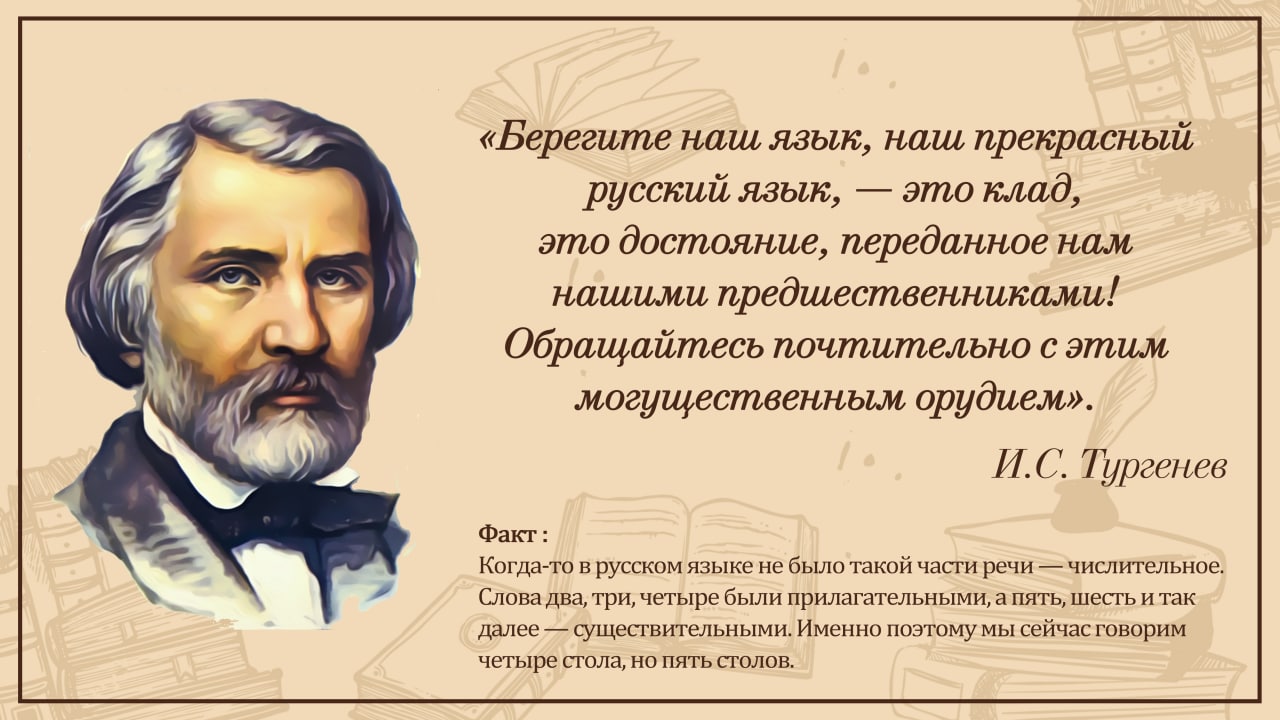 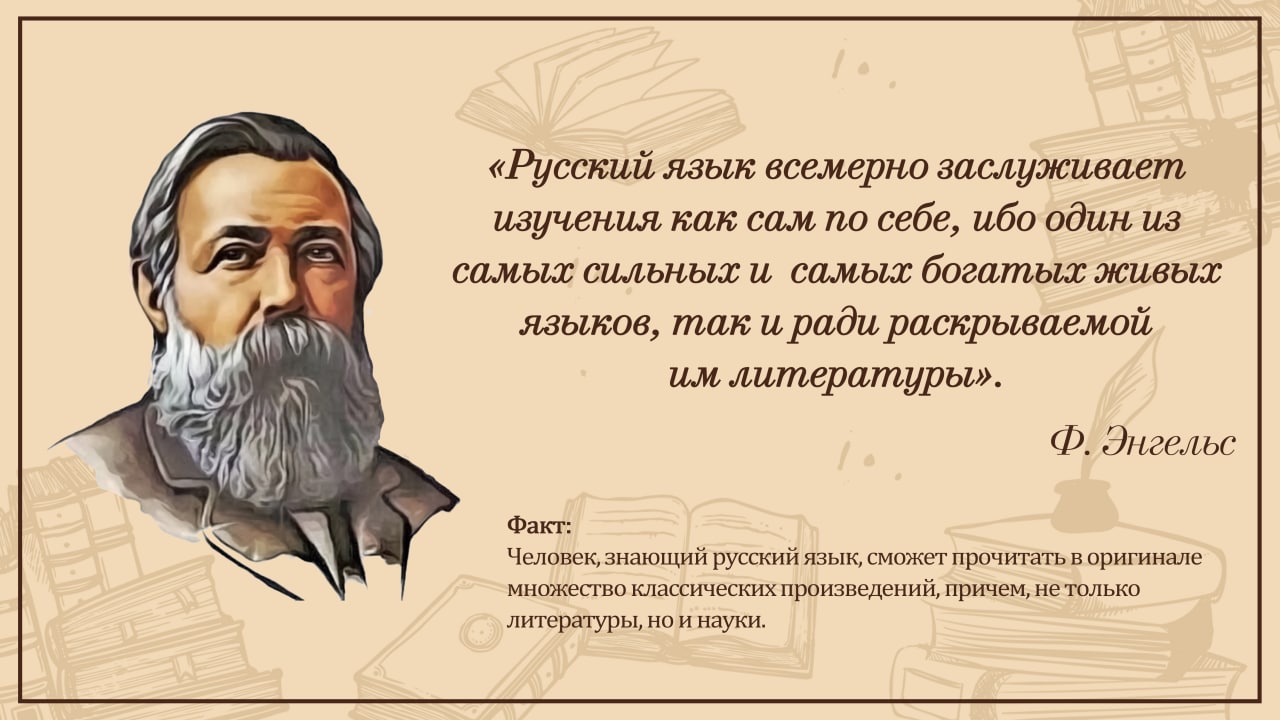 